EventVeterans Time Trials AssociationLondon & Home Counties Group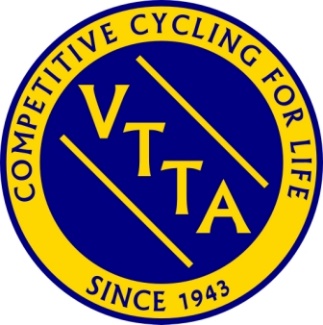 For and on behalf of Cycling Time Trials under their Rules & RegulationsDate Sunday 8th May 2022 starts 8:31 amDescription10 Mile Open Time Trial Course F11/10HeadquartersTring Sports CentreMortimer HillTringHP23 5JDWhat3words ///unfit.convert.neatopen from 7.31 amSigning on will take place in the main sports hall which is accessed down the side passage on the left (it will be sign posted), and then look for the BIG red square.  Do not enter via the main reception, otherwise you might end up going for a swim.This recently rebuilt sports centre has plenty of toilets, changing rooms and showers.  The floor is brand new so do not wear your cycling shoes in the hall.2021 WinnersAngela Carpenter -…a3crg 21:06Richard Oakes - Team Ohten 18:43Don Byham Memorial TrophyDon Byham was a much-liked stalwart of theLondon & Home Counties Group.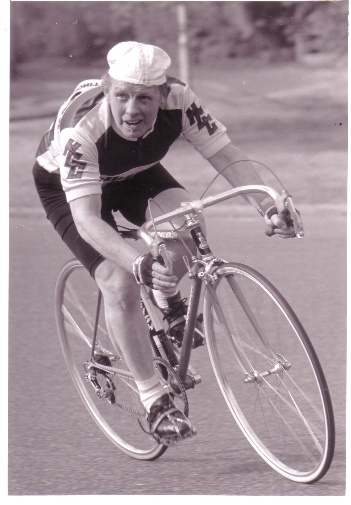 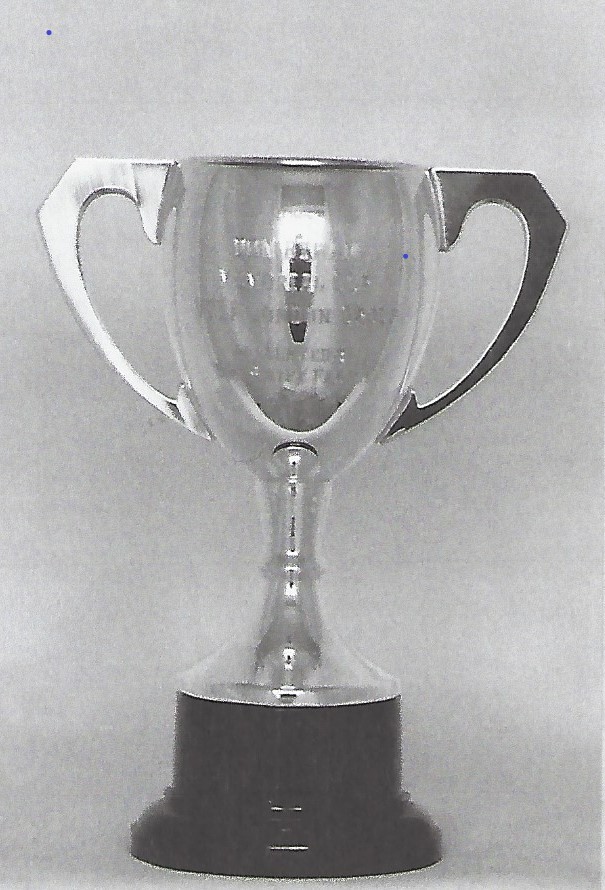 In the days long ago when teams were restricted to two due to shortage of riders, Don was so often one of the team members but never an event winner—bridesmaid but never the bride.Don died just a few days before his retirement, just as he was anticipating that more time to train could mean that he would become a winner.The Don Byham Memorial Trophy was presented by fellow member Terry Swift and first won in 1985 by John Webb (VC Slough).  It is awarded to the second best on standard member of the London & Home Counties.  The trophy is presented at the LH&C Annual Luncheon and Prize Presentation.Organiser Contact DetailsGeoff Perry
8 The Meadway, Loughton, Milton Keynes
07808 905879
geoffreyperry@aol.comOfficialsStart Time Keeper - Katja Rietdorf - London & Home Counties VTTA - (LNDC)Finish Time Keeper - Mike Bannister (LNDC)MarshallsWe have only the minimum number of marshals so take special care you know the course, especially on the first turn which has 2 large meandering roundabouts and several chances to go wrong! There will be no marshal where you enter the slip road  from the DC for the first turn, but a sign will be placed.  It is the very first slip road after the start, so no reason to go wrong.Prize ListAwards are made to VTTA members only.VTTA Gold-Silver-Bronze Medals for Men BOS (Best On Standard) 1-2-3, which will also be the same as Men Fastest 1-2-3 on Vets’ Handicap Times (VHT)VTTA Gold-Silver-Bronze Medals for Women BOS/VHT 1-2-3VTTA Golds-Medals (each) for Club Team of 3 BOS/VHTVTTA Gold Medal - Fastest Man on Actual TimeVTTA Gold Medal - Fastest Woman on Actual TimeVTTA Gold Medals – Fastest Tandem BOSVTTA Gold Medals – Fastest Tandem on Actual Time1st Man & Woman BOS/VHT receive an invitation to the LH&C Annual Luncheon and Prize PresentationHeading off for another 10 miles? DNF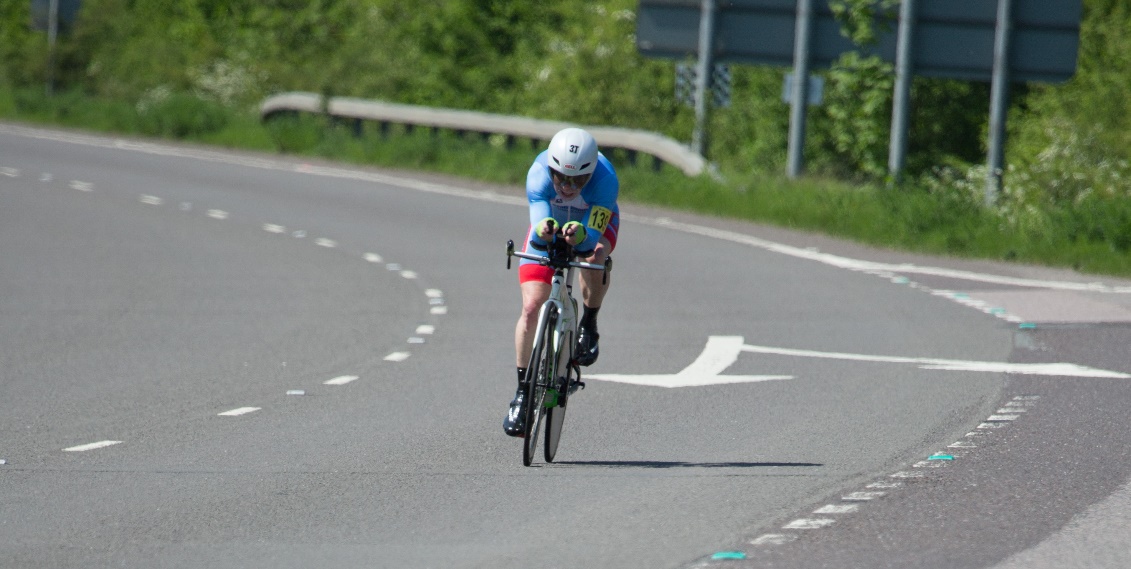 Copyright - David Lloyd - www.davidlloydphotography.smugmug.com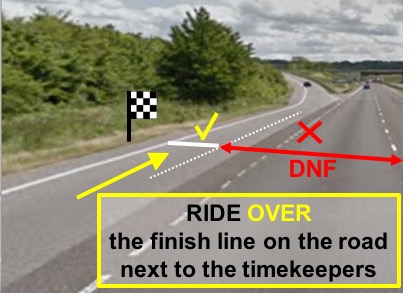 Route HQ to Start StartLocal Regulation 1. – No U Turns should be made at any time while riding on the public highway.Car ParkingThere must be no parking of motor vehicles on any part of the A41 apart from those of the officials. DirectionsStart Maps location: for 51.79193351968347, -0.6874430467625308Approximate location what3words ///mistaken.protect.shallower1.7 miles (10 minutes)Turn Right out of the HQ, proceed down Mortimer Hill.At the T-junction turn left onto Brook Street (B488~) and then immediately right at the mini-roundabout into the High Street (B4635).  Watch out for any speed ramps or cobbles.Procced along the High Street to a larger Roundabout and take the 2nd exit (“straight over”) onto Western Road and proceed, as it is renamed Aylesbury Road, and climb the hill (about 30m in height gain) to the (familiar) start (1st exit) at the roundabout. (A41/B4009/Icknield Way).......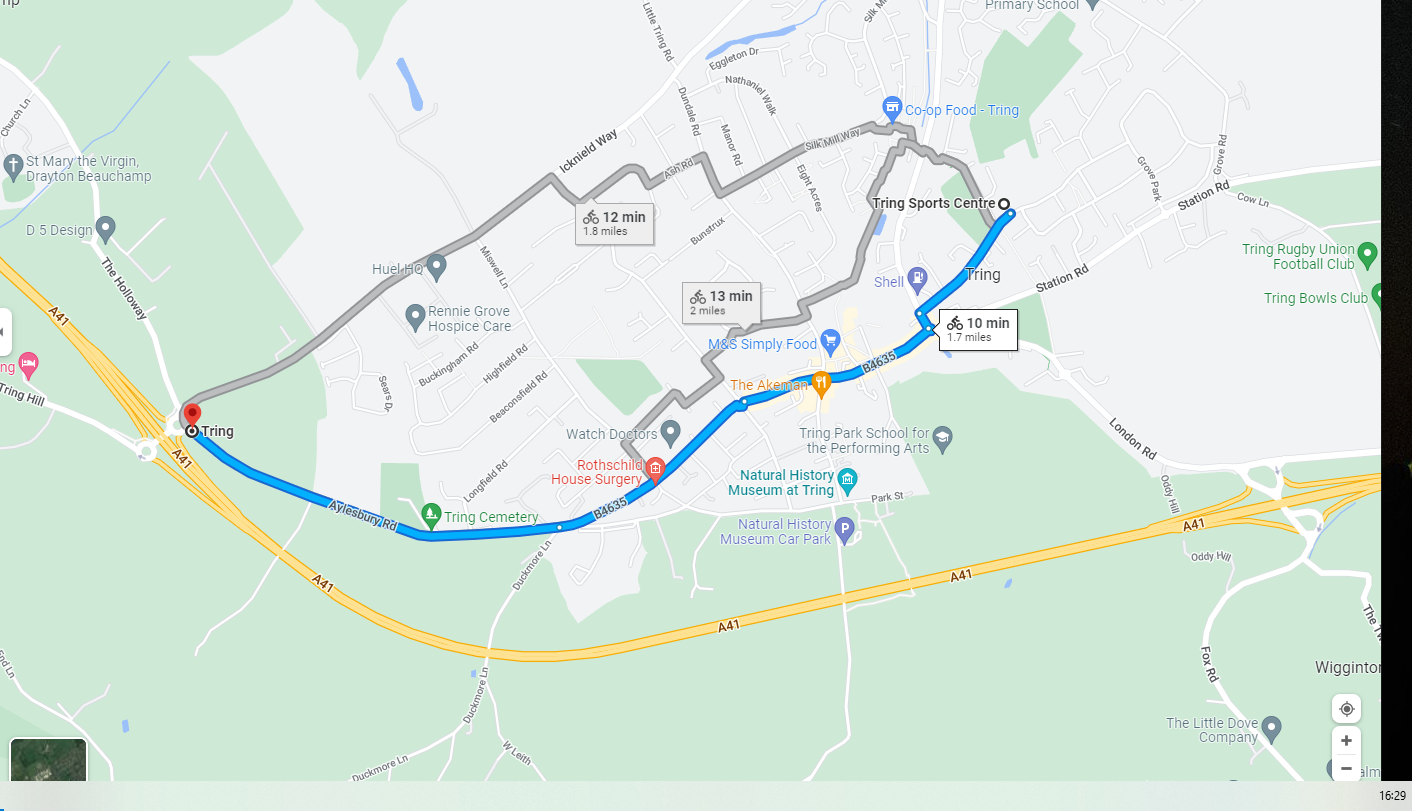 Route Finish to HQFinish maps location: 51.79193351968347, -0.6874430467625308Finish to HQ 3.1 miles (19 mins)Continue up the Slip Road to the T-JunctionTurn left onto Lower Icknield Way and immediately turn right Onto The Holloway (a country road).  Proceed through Drayton Beauchamp Climb up hill to the (now-familiar) start Roundabout (A41/B4009/Icknield Way)Then retrace your route back to the HQDown Aylesbury Road, 2nd exit (“straight over”) at the roundabout, along the High Street, until the mini roundabout.  Watch out for speed ramps and cobblestones.At the roundabout, take the 1st left onto Brook St/B488, and immediatelyTurn right onto Mortimer Hill and Climb the Hill to the Tring Sports Centre on the left.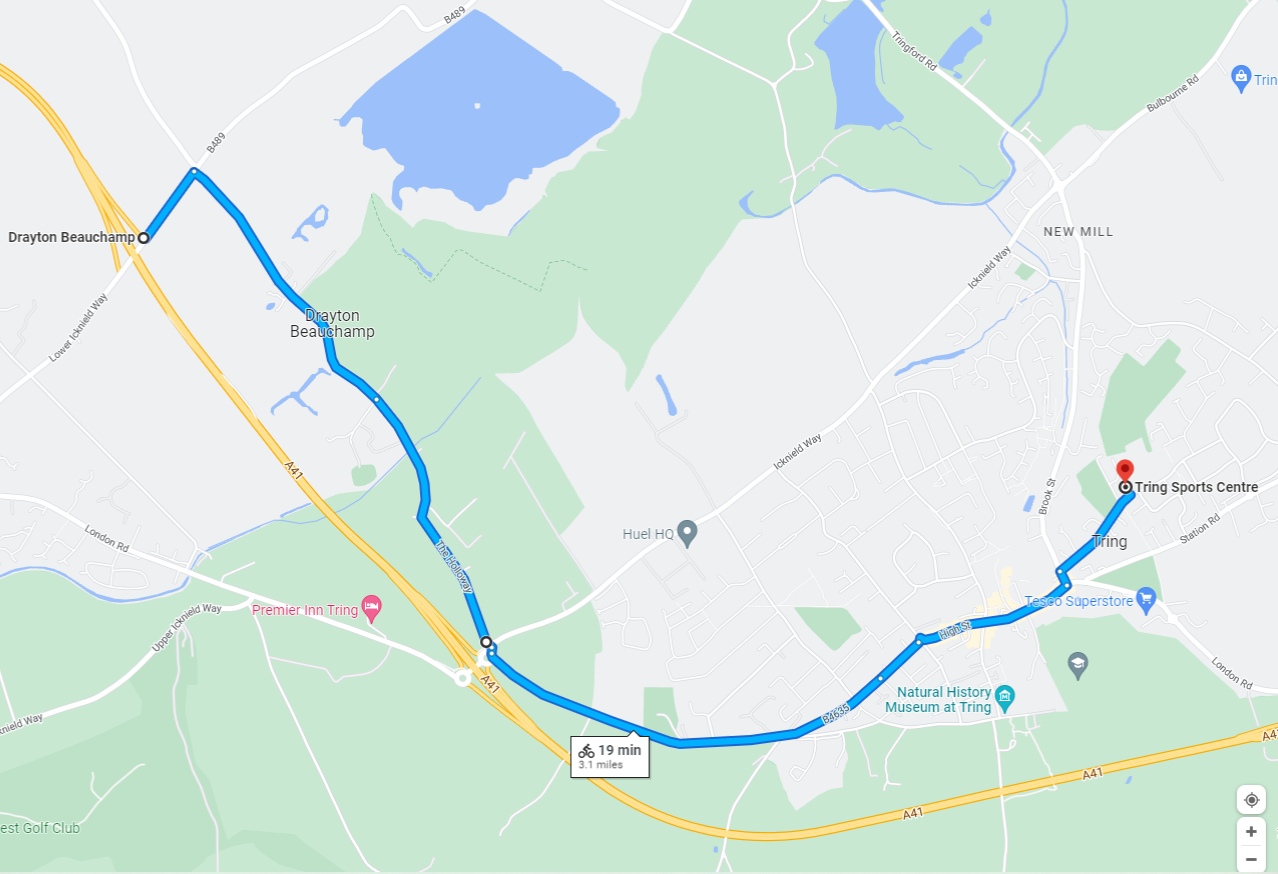 Course Details Start (A on Map) on southbound slip road to A41 on the Western Tring junction approximately 40 yards from the start of the slip road.Proceed along A41 to come off at first slip road (Eastern Tring junction) toTurn (approximately 2.0 miles) by taking 4th exit out of roundabout (giving priority as to join first roundabout to traffic on your right with restricted view) and under the A41, going around 2nd roundabout to take 2nd exit back (slip road) onto the A41 westbound and continue past all junctions to roundabout at end of Aston Clinton by-pass toTurn (7.87 miles) by taking 3rd exit out of roundabout back along the by-pass, again ignoring College Road junction toFinish (B on Map)  on Buckland slip road 9 yards south-east of manhole cover on grass verge, about 91 yards north-west of (i.e. before) separation of slip road and main carriageway, also about 460 yards north-west of the B489 overbridge.Finishing riders MUST leave the main carriageway at the START of the exit slip road to B489. Failure to do so will be recorded as DNF and no time will be recorded.Quite a good way to visualize the course is that it is a series of 2-mile ‘intervals’.  2-miles flat to the first RAB, ‘recover’ on the RAB, 2-miles flat to the top of the hill, 2-mile ‘recovery’ down the hill, 2-miles flat to the RAB, ‘recover’ on the RAB then a final 2-miles flat to the finish.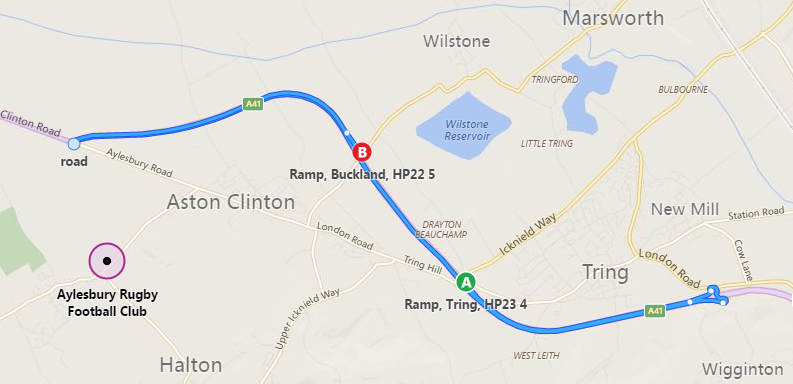 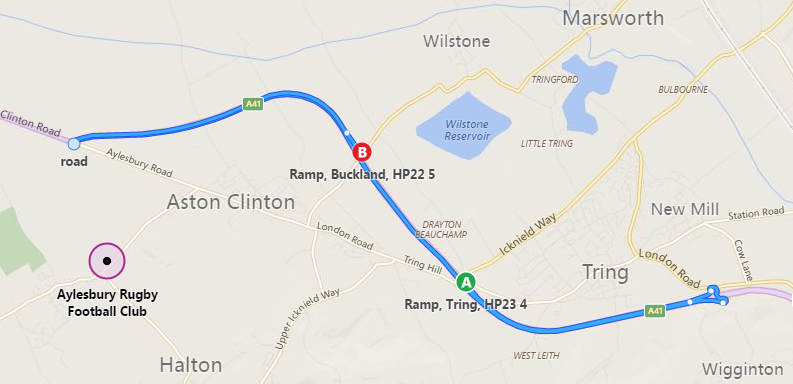 First DOUBLE Roundabout after 2 miles – Many riders like to explore the wide selection of exits and even ride the wrong way up entrances to the roundabout, where they will unsurprisingly meet vehicles head-on!  If you go wrong here the walk-of-shame back to the HQ is only 0.7 miles!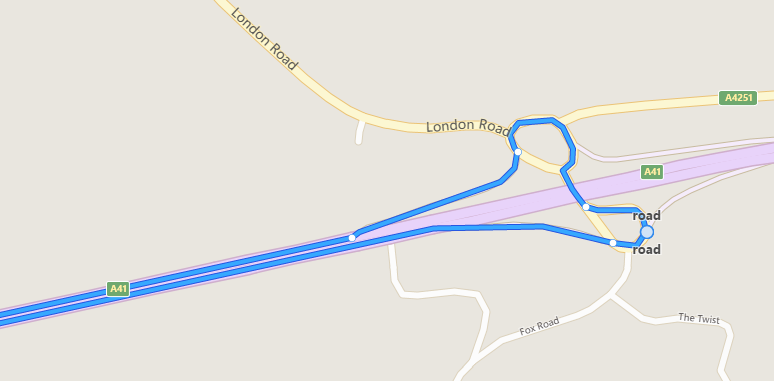 Last roundabout – 2 miles to go to the finish – give full gas.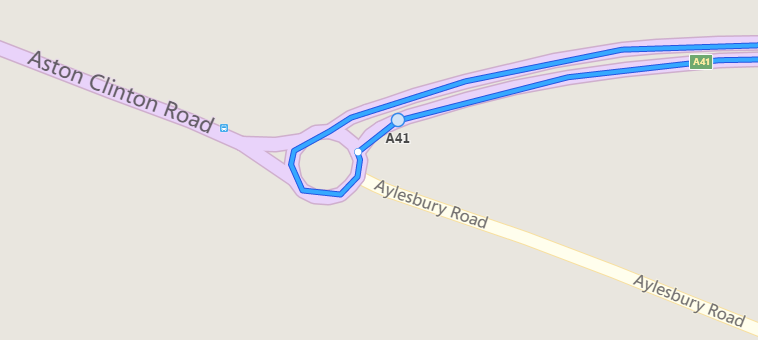  RoundaboutsAt roundabouts the traffic coming from the right has PRIORITY over you, so give way.  The first RAB at the bottom of the off slip road DOES NOT have good line of sight of traffic so take GREAT CARE.  Make yourself familiar with the layout of the 1st roundabout as riders all too frequently go wrong and waste a fast time, BREAK the Highway Code and risk being DISQUALIFIED.  Because of the location of the HQ many of you will have navigated part of this RAB whilst driving to the HQ. Start ListVTTA National Age RecordsAs the F11/10 is one of the fastest 10 mile courses in the country a number of records have been set on the course (course record 17:16).  So for ease of reference these are the age records at the end of 2021, covering the age range of those riders schedule to compete in the event.Local Regulations Numbers, Signing in and signing outYou sign on in advance of your start at the HQ where you can collect your number and receive any last minute instructions or warnings. You will also need to sign out of the event otherwise you will be DISQUALIFIED.Local Regulation 1. – No U Turns should be made at any time while riding on the public highway.Local Regulation 2. – Car ParkingThere must be no parking of motor vehicles on any part of the A41 apart from those of the officials. Local Regulation 3. – Finishing riders MUST leave the main carriageway at the START of the exit slip road to B489. Failure to do so will be recorded as DNF and no time given (see below)F11/10 & DNFsThis course often sees several riders with no finishing time (DNF) because they DO NOT follow the course and the specific finishing instructions, which are in place for the rider’s safety, as cars enter the slip-road early and at high speed!Carefully study the illustrations & photos which follow: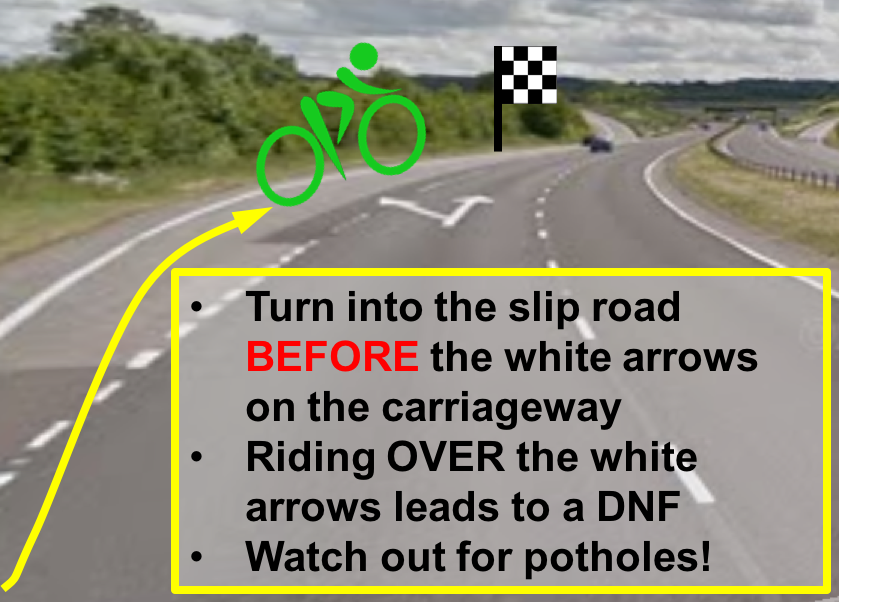 Cars do enter the slip road very early!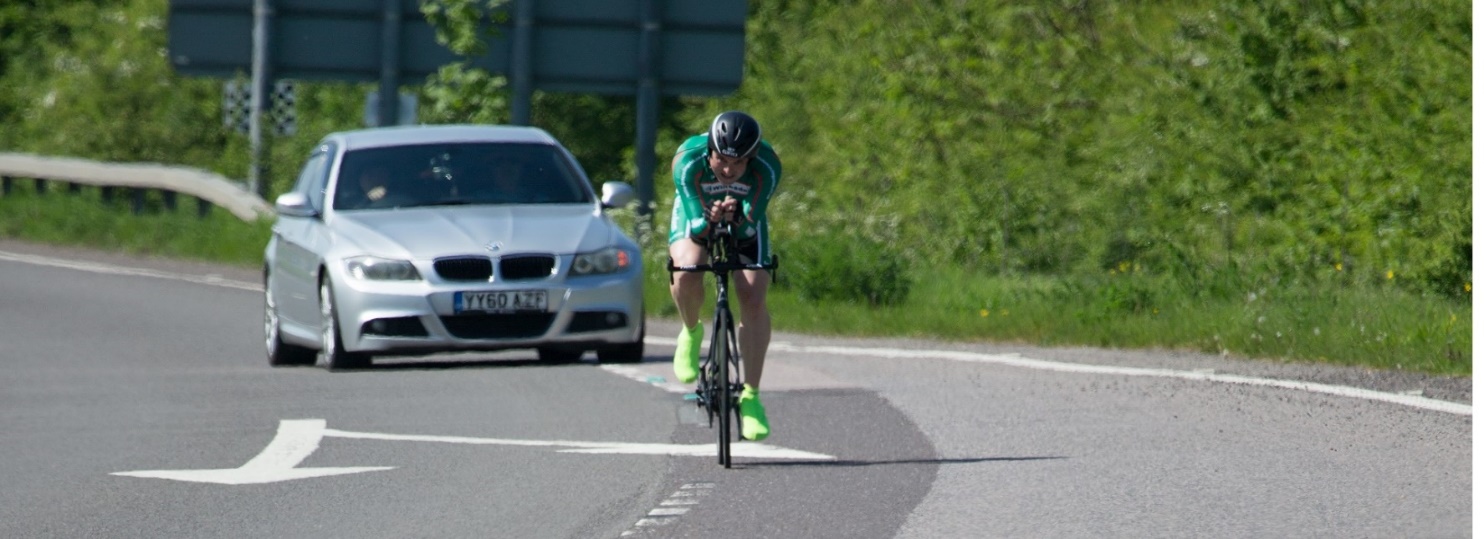 BIBStartRiderClubM/FBike / TrikeVTTA STDVets' HandicapVTTA Grp108:31Matthew ReaderVerulam CCMB27:010:55L&HC208:32James WooldridgeTeam Milton KeynesMB26:140:08L&HC308:33Richard MouleBossard WhsMB28:302:24L&HC408:34Kevin HumphreysSherwood CCMB28:062:00EMID508:35Nick MorganHitchin Nomads CCMB26:140:08#N/A608:36Colin HarrisonEast Grinstead CCMB27:301:24EA708:37Robert SaundersNorth Bucks RCMB28:062:00L&HC808:38David CookBedfordshire Road RTMB28:392:33L&HC908:39Andrew KnightBedfordshire Road CCMB26:360:30L&HC1008:40Joel StewartTeam Ohten AveasMB26:360:30L&HC1108:41Sheehan  QuirkeVC VeldrijdenMB27:301:24NMID1208:42Gary PammentCC SudburyMB26:560:50EA1308:43Mark HallidayNorth Bucks RCMB27:371:31L&HC1408:44Philip SkinnerWelwyn WhsMB27:241:18L&HC1508:45Keith LeaPaceline RTMB27:010:55#N/A1608:46Michael BennettBicester Millennium CCMB27:071:01L&HC1708:47Tim DaviesCC LutonMB27:121:06L&HC1808:48David MarshallHemel Hempstead CCMB27:241:18L&HC1908:49James HuntOxonian CCMB26:270:21#N/A2008:50Graham WinstoneZeroBC Race TeamMB26:460:40L&HC2108:51Peter YounghusbandPetersfield Tri ClubMB27:301:24WSX2208:52Conall YatesTeam Solo VinciMB26:100:04S/S2308:53James  HarrisCatford CC LtdMB26:190:13#N/A2408:54Mike KirbyBanbury Star CCMB28:132:07L&HC2508:55Colin McDermottFestival Road ClubMB27:121:06S/S2608:56Graham HarmanSotonia CCMB26:560:50#N/A2708:57Peter CottingtonBath Cycling ClubMB27:511:45L&HC2808:58Chris GrimbleBicester Millennium CCMB26:410:35#N/A2908:59Martin WrightEat Plants Not Pigs CCMB26:270:21MIDS3009:00Tim LewisFul-on TriMB26:230:17#N/A3109:01Andrew GrantCambridge CCMB29:083:02EA3209:02Geoff ReynoldsHemel Hempstead CCMB27:241:18EA3309:03Peter Main34 Nomads CCMB27:241:18EA3409:04Tim ButlerGloucester City CCMB26:360:30#N/A3509:05Brett DavisDRAG2ZEROMB26:460:40S/SBIBStartRiderClubM/FBike / TrikeVTTA STDVets' HandicapVTTA Grp3609:06Simon HallStourbridge CCMB26:140:08#N/A3709:07Timothy BuddHounslow & District WhsMB26:140:08#N/A3809:08Matthew SmithColour Tech RTMB26:140:08#N/A3909:09Christopher RosamEpsom CCMB27:581:52S/S4009:10Alastair LuxfordFull Gas Racing TeamMB26:060:00#N/A4109:11Martin O'SullivanTeddington & Turing VeloMB26:360:30L&HC4209:12Jez WillowsSherwood CCMB27:241:18EMID4309:13Hans NilssonLondon Phoenix CCMB28:392:33L&HC4409:14Cliff VollerNewbury RCMB29:303:24WEST4509:15Mark ArnoldVTTA (East Anglia Group)MB26:360:30EA4609:16Neil GerrardThanet RCMB26:100:04KENT4709:17Ragnar LaanTwickenham CCMB26:230:17L&HC4809:18Adam LoweMetropolitan Police CCMB27:010:55EA4909:19Martin  Simmons C C C PMB27:241:18KENT5009:20Gaz Poulson Royal Air Force CAMB27:121:06EMID5109:21Ian WoodcockBedfordshire Road RTMB26:410:35L&HC5209:22Martin StanleyDroitwich Cycling ClubMB27:181:12MIDS5309:23Andrew HallidayWesterley Cycling ClubMB26:510:45L&HC5409:24Neil Barford45 RCMB27:301:24#N/A5509:25Stuart HouriganVeloRefined Rule 5MB26:320:26KENT5609:26Mark  HamerStratford Cycling ClubMB26:360:30MIDS5709:27Mike WatsonLowestoft Wheelers CCMB27:371:31EA5809:28Michael EdmundsVerulam Really MovingMB27:241:18L&HC5909:29Paul  JamesVTTA West GroupMB26:510:45WEST6009:30James Fawcett...a3crgMB27:241:18WSX6109:31Paul NewmanShorter Rochford RTMB26:560:50L&HC6209:32Scott BeardShaftesbury CCMB26:410:35EA6309:33Alan AllcockDidcot Phoenix CCMB28:492:43L&HC6409:34Phil  LaingLea Valley CCMB26:100:04#N/A6509:35Jeremy RedfordArmy CyclingMB26:460:40WEST6609:36Antony BeeWigmore CCMB27:371:31KENT6709:37Stan NwakaVerulam CCMB27:511:45L&HC6809:38Nick TaylorMetropolitan Police CCMB27:121:06EA6909:39Simon HuntVéloElite RCMB26:560:50EMID7009:40Ian HopeTeam Ohten AveasMB26:410:35EABIBStartRiderClubM/FBike / TrikeVTTA STDVets' HandicapVTTA Grp7109:41Richard GiffordtrainSharpMB27:441:38S/S7209:42Jason DaviesRoyal Air Force CAMB26:510:45EA7309:43George TurnerVTTA (L&HC)MB26:140:08L&HC7409:44Mike Boyce...a3crgMB28:392:33WSX7509:45David RummSouthborough & Dist. WhsMB27:121:06S/S7609:46Andy KingKettering CCMB27:581:52EMID7709:47Adrian CoxTeam Milton KeynesMB27:581:52L&HC7809:48Ian RadburnOxonian CCMB27:121:06L&HC7909:49John J MurphyGloucester City CCMB32:176:11WEST8009:50Matt BoultonSwindon WheelersMB26:060:00WEST8109:51Tim CoxHemel Hempstead CCMB26:320:26L&HC8209:52Daniel HomerLondon Phoenix CCMB26:560:50#N/A8309:53Steven LoraineLegato Racing Team (LRT)MB28:302:24MIDS8409:54Mark Vowells (Tricycle)San Fairy Ann CCMT31:205:14KENT8509:55Steven CottingtonBath Cycling ClubMB27:511:45WEST8609:56Dan  JenkinsSouthend WheelersMB27:121:06EA8709:57Stephen MurphyShaftesbury CCMB28:392:33EA8809:58Andrew GrantChelmer CCMB28:132:07EA8909:59David EnglandCrabwood Cycling ClubMB31:054:59WSX9010:00Nick DwyerDRAG2ZEROMB27:371:31S/S9110:01Stephen WilkinsonTWB - On Time Race Team MB27:241:18KENT9210:02Paul SmithVeloRefined Rule 5MB26:510:45KENT9310:03Michael ParkerTMG Horizon Cycling TeamMB27:301:24L&HC9410:04Chris DyasonCambridge CCMB30:074:01EA9510:05Grant OrsbornBedfordshire Road RTMB27:581:52EA9610:06Ed WatsonRatae RCMB26:360:30EMID9710:07Stu CarverNorth Hampshire RCMB27:241:18WSX9810:08David PromSan Fairy Ann CCMB27:010:55KENT9910:09Paul ValksLewes Wanderers CCMB31:054:59S/SWOMEN10110:11Kirsty McSeveney...a3crgFB28:382:32WSX10210:12Danuta TinnMaidenhead & District CCFB30:084:02L&HC10310:13Jayne PaineLes Filles Racing TeamFB30:013:55L&HC10410:14Rachel GreenCheltenham & County CCFB30:314:25WEST10510:15Claire  Emons...a3crgFB29:413:35WSXBIBStartRiderClubM/FBike / TrikeVTTA STDVets' HandicapVTTA Grp10610:16Lisa DavisDRAG2ZEROFB29:073:01#N/A10710:17Joy  PayneHigh Wycombe CCFB31:155:09L&HC10810:18Gillian ReynoldsWillesden CCFB32:496:43L&HC10910:19Lorna RowlandTwickenham CCFB29:353:29#N/A11010:20Kim Barfoot-BraceBath Cycling ClubFB28:382:32WESTTANDEMS11210:22Richard MayIslington Cycling ClubMTAN26:11#N/AL&HCDavid ShannonIslington Cycling ClubMTAN26:11#N/AL&HC11410:24Christopher YorkMaldon & District CCMTAN27:10#N/A#N/AJoanne YorkMaldon & District CCFTAN27:10#N/A#N/A11610:26Andrew HutchisonLowestoft Wheelers CCMTAN27:46#N/AEACatherine HutchisonLowestoft Wheelers CCFTAN27:46#N/AEASolo MenSolo MenAgeAgeYearYearCourseCourseRecordRecordJames RixJames Rix414120172017V718V71817:4717:47Stephen IrwinStephen Irwin454520162016V718V71817:4917:49Stephen IrwinStephen Irwin464620172017V718V71817:5917:59Ian GuilorIan Guilor505020172017V718V71818:0218:02Richard OakesRichard Oakes525220212021F11/10F11/1018:0818:08Kevin TyeKevin Tye565620182018E2/10E2/1018:4418:44Kevin TyeKevin Tye575720192019P881P88119:0119:01Kevin TyeKevin Tye595920212021E2/10E2/1019:1119:11Keith AinsworthKeith Ainsworth626220212021F11/10F11/1019:2319:23Roger IddlesRoger Iddles656520092009V718V71819:5119:51Andrew GrantAndrew Grant666620192019F11/10F11/1020:0820:08Andrew GrantAndrew Grant686820212021F11/10F11/1020:1520:15Terry IckeTerry Icke73732017201720:2120:21Brian SunterBrian Sunter747420172017V718V71821:0821:08Michael AllenMichael Allen757520212021E2/10E2/1022:1922:19Vincent JenkinsVincent Jenkins767620162016V718V71822:2622:26Frank KerryFrank Kerry777720122012V718V71822:3122:31Derek StewartDerek Stewart787820152015V718V71822:3522:35Ron HallamRon Hallam797920092009L1015L101522:4222:42Dennis MilsomDennis Milsom808020082008P613P61322:5622:56Dennis MilsomDennis Milsom82822010201023:2023:20Ron HallamRon Hallam858520152015O10/3O10/323:4623:46Solo WomenRiderAgeAgeYearYearCourseCourseRecordRecordAngela Carpenter525220212021E2/10E2/1020:2720:27Jackie Field535320182018E2/10E2/1021:2021:20Jackie Field565620212021E2/10E2/1021:2621:26Sarah Matthews585820182018P881RP881R21:3321:33Lindsay Clarke595920212021A10/3A10/322:0122:01Carole Gandy616120052005Q10/19Q10/1922:0922:09Carole Gandy66662010201022:2122:21Carole Gandy676720112011V718V71822:2822:28Carole Gandy686820122012V718V71823:5123:51Arja Scarsbrook707020182018P881/RP881/R24:1824:18Arja Scarsbrook717120192019P881RP881R24:4224:42Gillian Reynolds727220212021F11/10F11/1024:5924:59Arja Scarsbrook737320212021R10/17R10/1725:1525:15Gill Henshaw747420082008V718V71825:4125:41Tandem MenRidersAgeYearCourseRecordEddie Green & Martyn Winter107198719:07Eddie Green & Martyn Winter109198819:08Cliff Beldon & Simon Beldon1182017V71819:28Tandem MixedRidersAgeYearCourseRecordAlex Deck & Richard Dixon1042017V71818:22Vic Haines & Sue Fenwick106201020:23Paul Bennett & Nikki Hunt1162000E2/1020:24